Thông tin chi tiết kế hoạch lựa chọn nhà thầuTop of FormBottom of FormLoại thông báo Dự án thực  Dự án thực  Dự án thực Hình thức thông báo Thay đổi Thay đổi Thay đổi Số KHLCNT 20171016821 - 01  20171016821 - 01  20171016821 - 01 Tên kế hoạch lựa chọn nhà thầu Cung cấp lịch treo tường năm 2018  Cung cấp lịch treo tường năm 2018  Cung cấp lịch treo tường năm 2018 Bên mời thầuZ017106-Nhà máy In tiền Quốc giaZ017106-Nhà máy In tiền Quốc giaZ017106-Nhà máy In tiền Quốc giaTên chủ đầu tư Nhà máy In tiền Quốc gia  Nhà máy In tiền Quốc gia  Nhà máy In tiền Quốc gia Phân loại Hoạt động chi thường xuyên  Hoạt động chi thường xuyên  Hoạt động chi thường xuyên Trạng thái quyết định Đã có quyết định phê duyệt dự án đầu tư  Đã có quyết định phê duyệt dự án đầu tư  Đã có quyết định phê duyệt dự án đầu tư Tổng mức đầu tư  253.825.000 VND   253.825.000 VND   253.825.000 VND Loại dự ánAAANgànhĐịa điểm thực hiện dự án (Thành phố Hà Nội)  (Thành phố Hà Nội)  (Thành phố Hà Nội) Tên kế hoạchCơ quan phê duyệt Nhà máy In tiền Quốc gia Số văn bản phê duyệt Quyết định số 510/QĐ-NMI Ngày phê duyệt 23/10/2017  23/10/2017  23/10/2017 Ngày đăng tải 24/10/2017  24/10/2017  24/10/2017  Thông báo liên quan [ 00]  [ 00]  [ 00]  [Số gói thầu : 1 ]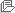 STTS/Hiệu gói thầuTên gói thầuGiá gói thầuNguồn vốnHình thức lựa chọn NTThời gian lựa chọn NTHình thức HĐThời gian thực hiện HĐ11Cung cấp lịch treo tường năm 2018253.825.000(VND)Quỹ phúc lợi Nhà máy In tiền Quốc giaChào hàng cạnh tranh,Trong nước,Không sơ tuyển,Một giai đoạn một túi hồ sơQuý 4 2017Trọn gói35 Ngày